Помните: то, что вы собой представляете, определяется тем, что вы читаете.Джим Рон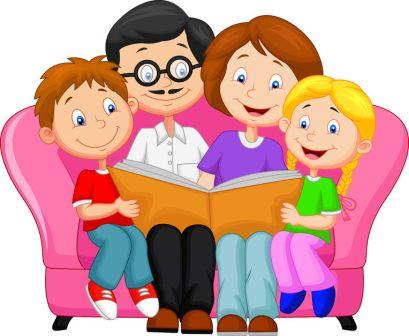 С августа 2017 года детский сад включился в реализацию краевого проекта «Читаем ВМЕСТЕ», цель которого - повышение роли чтения в современном обществе и возрождения традиции семейного чтения.За последние двадцать лет роль чтения, отношение к нему в обществе сильно изменилось. В связи с развитием индустрии развлечений, компьютерных и интернет-технологий происходит снижение интереса к чтению. Современная ситуация с чтением представляет собой системный кризис читательской культуры. В 1970-е годы регулярно читали детям в 80% семей, сегодня — только в 7%. Современная ситуация в этом отношении характеризуется как системный кризис читательской культуры, когда страна подошла к критическому пределу пренебрежения чтением», — говорится в преамбуле «Национальной программы поддержки и развития чтения», разработанной Федеральным агентством по печати и массовым коммуникациям совместно с Российским книжным союзом, на период с 2007 по 2020 г.г.Цель проекта: приобщение детей и родителей к культуре чтения художественной литературы, ознакомления с творчеством писателей, в том числе пермских. Возрождение традиции семейного чтения. Мы предлагаем стать активными участниками проекта.· Приказ министерства и образования Пермского края от 19.06.2017г.  № СЭД-26-01-06-654 "О реализации краевого проекта "Читаем ВМЕСТЕ" Методические материалы:Зачем читать.Что читать.Почему дети не любят читать.Положение о  конкурсе«Создание книжной полки в коридоре группы или буккросинг в детском саду»Муниципального бюджетного дошкольного образовательного учреждения«Менделеевский детский садБуккроссинг (англ. bookcrossing) - в буквальном переводе с английского значит "перемещение книг" или книговорот . «Прочитал книгу сам – передай другому».ПОЛОЖЕНИЕ
об институциональном конкурсе «Создание книжной полки в коридоре группы или буккросинг в детском саду»1. Общие положения конкурса1.1. Институциональный конкурс «Создание книжной полки в коридоре группы или буккросинг в детском саду» проводится с целью  вовлечения семей в процесс обмена детскими книгами.1.2. Настоящее Положение определяет порядок организации и проведения конкурса. 2.  Цель конкурса: создание книжной полки с целью пропаганды чтения, повышение интереса к книгам, возрождение интереса к чтению, возрождение традиции семейного чтения.3. Задачи конкурса:-     познакомить  родителей с современным движением буккроссинг;- ввести в практику разнообразные формы и методы работы с литературными произведениями, способствующими приобщению детей к книге для развития познавательной, творческой и эмоциональной активности детей;4. Условия и порядок проведения конкурса4.1. В конкурсе принимают участие педагоги  и родители МБДОУ «Менделеевский детский сад».4.2.  В  группах детского сада  размещаются  объявления о   проведении буккроссинга и  его  принципах и правилах. Так в приемных групп размещаются полочки  с книгами,  принесенными родителями. Размещается объявление о том, что эти книги участвуют в  обмене, их  нужно прочитать и передать другому. Книги выставляются для обмена один раз в неделю, взявший и отдавший книгу родитель записывается в специальной тетради.4.3.Критерии: эстетическое оформление полки,  разнообразие  книг, соответствие  их возрасту детей группы, количество семей – участников.4.4. Конкурс проводится с 1 по 30 ноября 2017 г. Победители конкурса определяются организационным комитетом после проведения   конкурса 30.11.2017 г.5.  ПОРЯДОК ОПРЕДЕЛЕНИЯ ПОБЕДИТЕЛЕЙ И НАГРАЖДЕНИЕ5.1. Победители конкурса определяются организационным комитетом после проведения   конкурса 01.12.2017 г. Вручение  произойдет на Новогодних утренниках.5.2. Победителям конкурса, занявших 1-3 места вручаются дипломы , грамоты и  призы.5.3. Все участники конкурса награждаются сертификатами.Для оценки представленных на конкурс работ создается жюри конкурса. В состав жюри входят заведующий Мазунина Н.Ф.,Старший воспитатель Корякина Н.Л.,Учитель-логопед Эфендиева Е.Н. Круговорот книг для детей и родителей в МБДОУ "Менделеевский детский сад"  Уважаемые родители!в рамках реализации регионального проекта "Читаем ВМЕСТЕ" 20 ноября проводиться акция "Светлячок" , которая предполагает организацию вечернего совместно чтения любимой детской книги. Приорганизации данной акции в домашних условиях предполагается поставить на подоконник осветительный прибор ( в Пермском крае горят в домах литературные огоньки).Приглашем Вас принять в ней участие.  Уважаемые родители23 ноября на базе МБДОУ "Менделеевский детский сад" в 16 часов 20 минут будет проведен творческий вечер  при свечах по книгам К.И.Чуковского.Ждем Вас всех в музыкальном зале.  В нашем детском саду прошел творческий вечер при свечах , дети послушали произведения Корнея Ивановича Чуковского и посмотрели мультфильм " Муха-Цокотуха"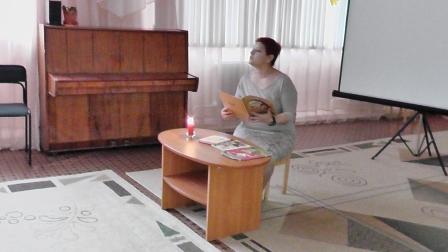 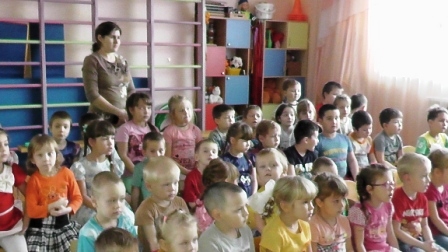 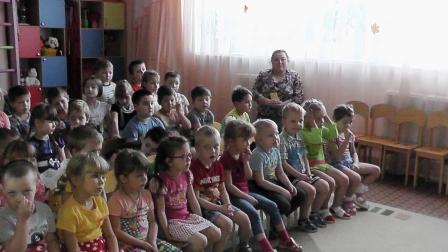 Сайт поддержки семейного чтения с детьми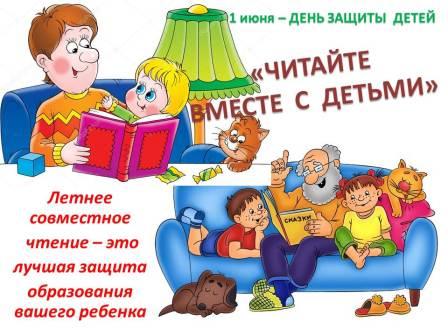 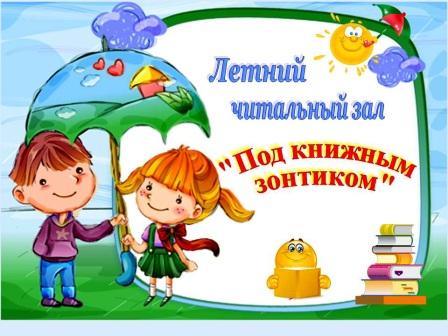 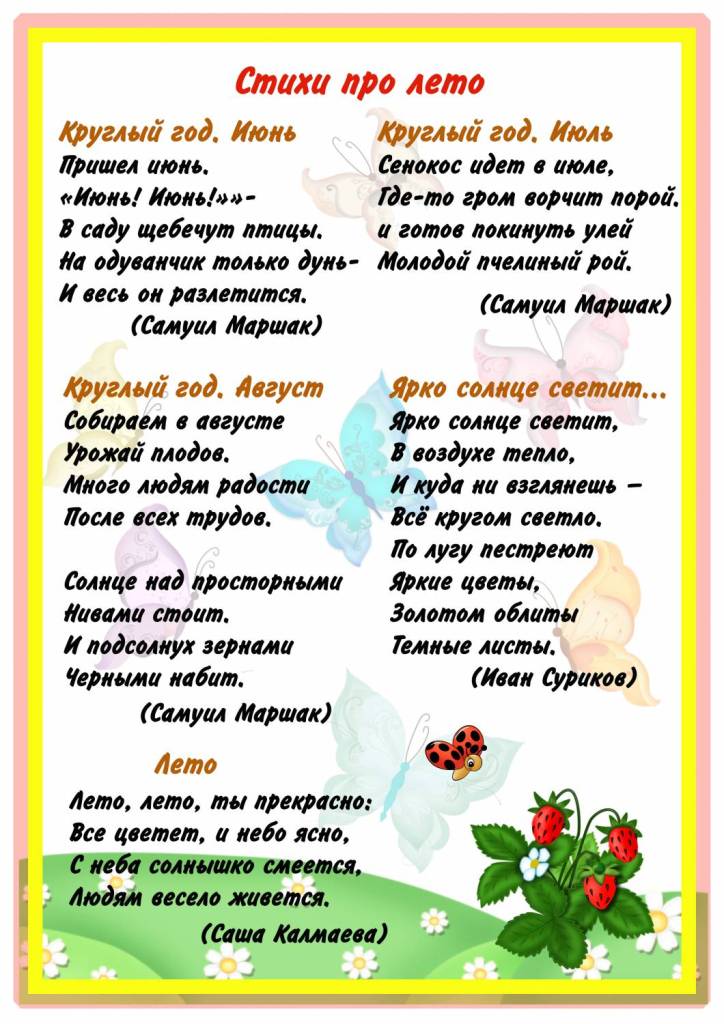 